أتأمّل المَشْهَدٍ و أتمم بما بِمَا يُنَاسِبُ من العبارات التّالية : شيكة ،ســاطـعة ، البُستان ، فراشة- - - - - - - - - - - - - - - - - - - - - - - - - - - - - - - - - - - - - - - - - - - أعيد كتابة حرف الـ''ف'' و الجملة حسب المثال المقدّم  : فـ . . . . . . . . . . . . . . . . . . . . . . . . . . . . . . . . . . . . . . . . . . . . . . . . . . . . . . . . . . . . . . . . . . . . . . . . . . . . . . . . . . .ـفـ. . . . . . . . . . . . . . . . . . . . . . . . . . . . . . . . . . . . . . . . . . . . . . . . . . . . . . . . . . . . . . . . . . . . . . . . . . . . . . . . . . .                ف . . . . . . . . . . . . . . . . . . . . . . . . . . . . . . . . . . . . . . . . . . . . . . . . . . . . . . . . . . . . . . . . . . . . . . . . . . . . . . . . . . رفرفت الفراشة في الفضاء . . . . . . . . . . . . . . . . . . . . . . . . . . . . . . . . . . . . . . . . . . . . . . . . . . . . . . . . . . . . . . . . . . . . . . . . . . . . . . . . . . . . . .. . . . . . . . . . . . . . . . . . . . . . . . . . . . . . . . . . . . . . . . . . . . . . . . . . . . . . . . . . . . . . . . . . . . . . . . . . . . . . . . . . . . . .روضة الزنابقتحضيرياختبار في التهيئة الإنتاج الكتابيالثلاثـــــــــــــــــي الثانيالإسم : . . . . . . . . . . . . . . . . . . . . . . . . اللقـب : . . . . . . . . . . . . . . . . . . . . . . . الشّمس .............................................................سميّة تتجول في ........................................و بيدها ................................................................لتصطاد .................................................................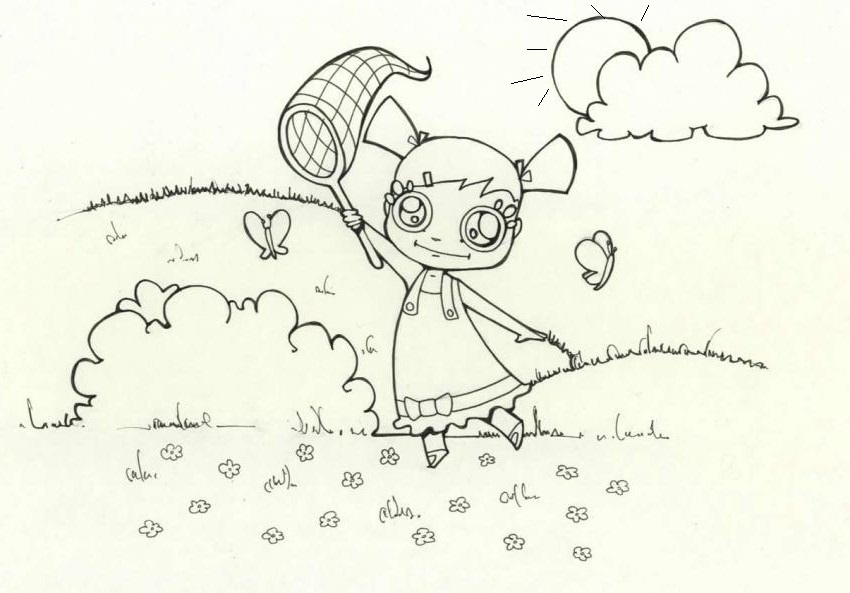 روضة الزنابقتحضيرياختبار في نشاط الكتابةالثلاثـــــــــــــــــي الثانيالإسم : . . . . . . . . . . . . . . . . . . . . . . . . اللقـب : . . . . . . . . . . . . . . . . . . . . . . . 